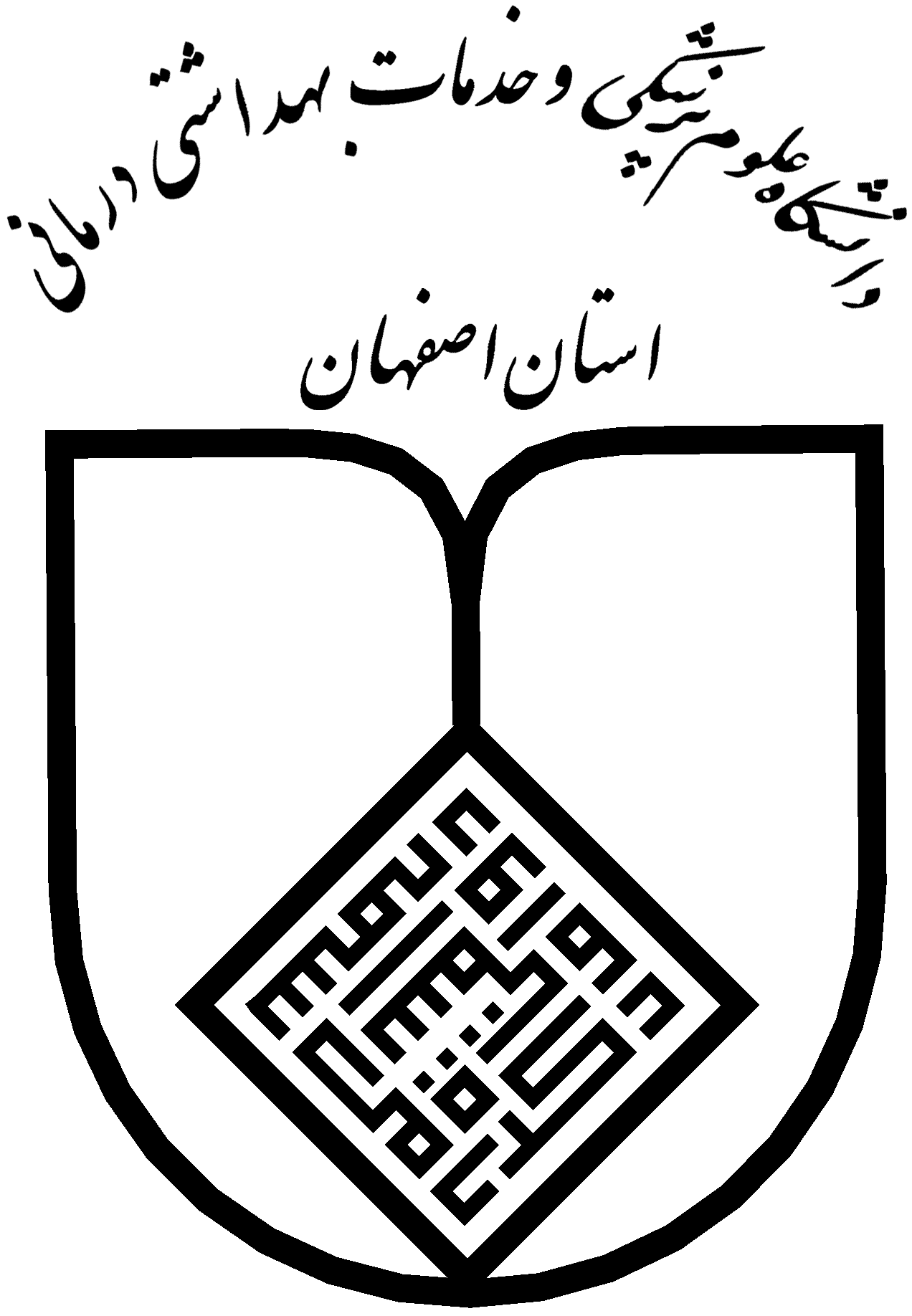 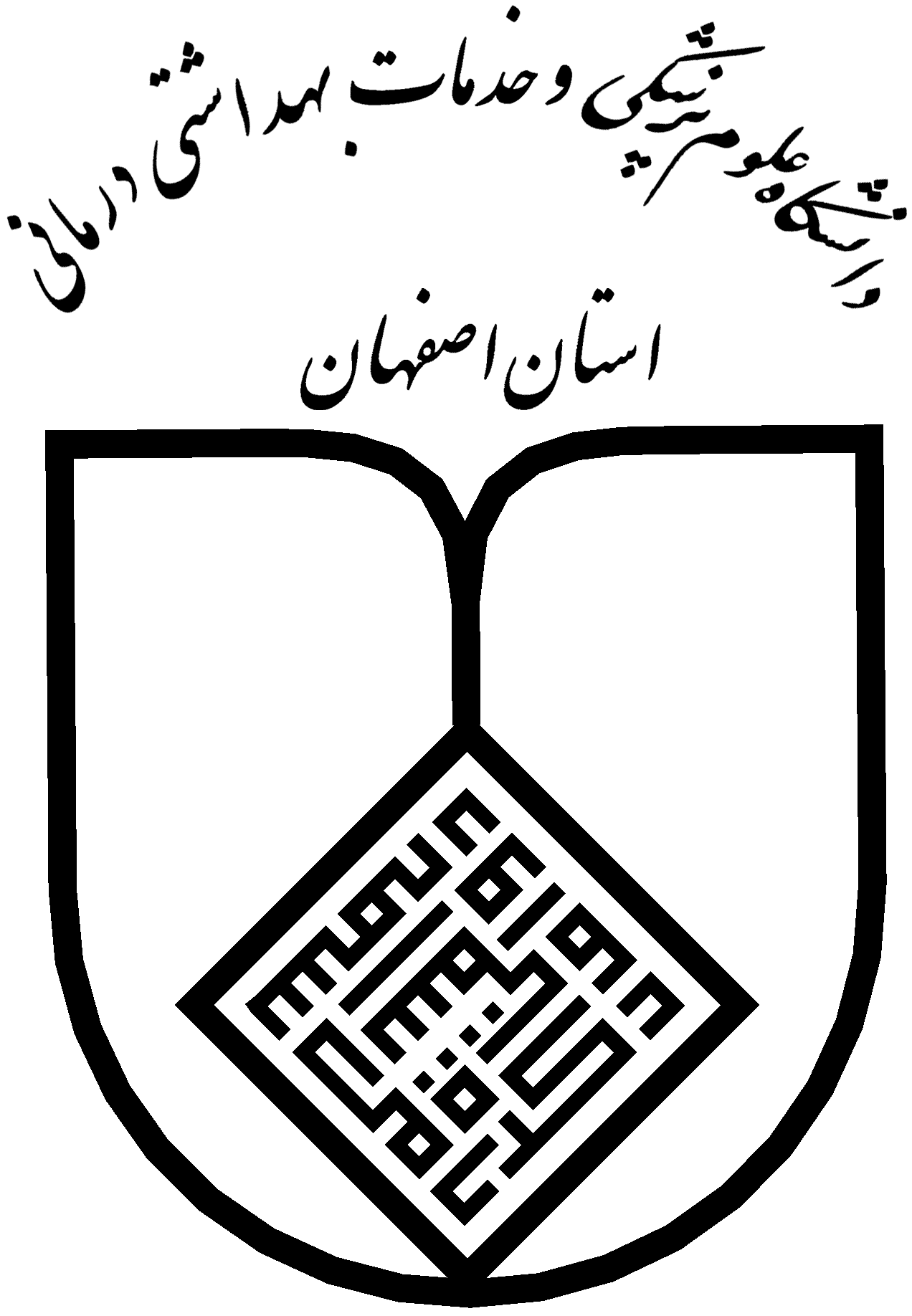 هدف کلي درس:آشنا نمودن دانشجويان با اصول بيوشيمي, واكنشهاي درون سلولي, ساختمان و خواص شيميائی تركيبات بدن و نيز متابوليسم مواد در بدن. کسب مهارت در نحوه به کارگیری اصول این علم در تشخیص اختلالات فیزیولوژیک بدن انسان.اهداف اختصاصي درس:1- دانستن شيمي مواد زيستي شامل تامپونها, كربوئيدراتها, ليپيدها,‌ اسيدهاي آمينه و پروتئينها.2- آنزيمها, ويتامينها و خواص كو آنزيمي ويتامينها.3- متابوليسم قندها, متابوليسم ليپيدها و اسيدهاي آمينه و پروتئينها.4- تفسیر نتایج آزمایش های بیوشیمیایی بدن5- بیوشیمی دوران سالمندیمنابع اصلي درس: (بر اساس سر فصل دروس اعلام شده و منابع امتحاني كه در سايت وزارت خانه به آدرس  EPSC.behdasht.gov.ir آمده است تنظيم گردد)1- بیو شیمی    Harper’s2- بيوشيمي لنینجر   3- بیوشیمی پرستاری (دکتر رضا محمدی)نحوه ارزشيابی دانشجو و بارم مربوط به هر ارزشيابی:در خصوص غیبت غير موجه مطابق با مصوبه شوراي آموزشي دانشكده داروسازي مورخ 11/11/96 برخورد خواهد شد.غیبت دسته‌جمعی توسط کلیه دانشجویان کلاس، به معاونت آموزشی دانشکده اطلاع داده شده و با کسر 2 نمره از نمره كل محاسبه مي گردد.در صورت مشاهده یا گزارش موارد تقلب، دانشجو به معاونت آموزشی دانشکده ارجاع شده و در این خصوص، مطابق مقررات آموزشی دانشگاه عمل خواهد شد.سؤالات امتحاني در امتحانات میان‌ترم و پایان‌ترم، به صورت تستیطراحي مي‌گردد.بارم بندي امتحان ميانترم و پايان ترم .50% و % 50 می باشد.زمانبندي ارائه درس بيوشيمي پرستاري 402-1401 نیمسال دومتعداد واحد درسي: 1 واحد نظری/ 0.5 عملیتعداد واحد درسي: 1 واحد نظری/ 0.5 عملیشماره درس:  311317شماره درس:  311317مقطع تحصيلي:کارشناسیمقطع تحصيلي:کارشناسینیمسال: دوم سال تحصيلي 402-1401نیمسال: دوم سال تحصيلي 402-1401زمان برگزاری: سه شنبه 10-12(مكان برگزاري: کلاس 14 )(مكان برگزاري: کلاس 14 )پيش نياز: .نداردمسئول درس: دکتر محمد رضا مفید      شماره تماس دفتر كار:7047                               mofid@pharm.mui.ac.ir Email :مسئول درس: دکتر محمد رضا مفید      شماره تماس دفتر كار:7047                               mofid@pharm.mui.ac.ir Email :مسئول درس: دکتر محمد رضا مفید      شماره تماس دفتر كار:7047                               mofid@pharm.mui.ac.ir Email :مسئول درس: دکتر محمد رضا مفید      شماره تماس دفتر كار:7047                               mofid@pharm.mui.ac.ir Email :مدرسین همكار:دکتر عادل محمدعلی پور                                                        شماره تماس محل كار:  7043دکتر محمد رضا مفید                                                            شماره تماس محل كار: 7047مدرسین همكار:دکتر عادل محمدعلی پور                                                        شماره تماس محل كار:  7043دکتر محمد رضا مفید                                                            شماره تماس محل كار: 7047مدرسین همكار:دکتر عادل محمدعلی پور                                                        شماره تماس محل كار:  7043دکتر محمد رضا مفید                                                            شماره تماس محل كار: 7047مدرسین همكار:دکتر عادل محمدعلی پور                                                        شماره تماس محل كار:  7043دکتر محمد رضا مفید                                                            شماره تماس محل كار: 7047جلسهتاریخروش ارائهموضوعمدرس1اول18/11حضوریمقدمه، اهمیت بیوشیمی ، گروه های عاملی و پیوندهادکتر محمدعلی پور2دوم25/11حضوریساختمان وخواص اسیدها آمینه وپروتئینهادکتر محمدعلی پور3سوم2/12حضوریادامه ساختمان وخواص اسیدها آمینه وپروتئینهادکتر محمدعلی پور4چهارم9/12حضوریکربوئیدراتها (خواص وساختمان منوساکاریدها وخواص دی ساکاریدها و پلی ساکاریدها)دکتر محمدعلی پور5پنجم16/12حضوریآنزیمها (نامگذاری٬طبقه بندی، کینتیک)دکتر محمدعلی پور6ششم15/1حضوریمتابولیسم کربوئیدراتهادکتر محمدعلی پور722/1حضوریامتحان میان ترمدکتر محمدعلی پور حضوریامتحان میان ترمدکتر محمدعلی پور حضوریامتحان میان ترمدکتر محمدعلی پور 8هفتم29/1حضوریساختمان وخواص لیپیدها ٬طبقه بندی آنها ٬پروستاگلاندین ها٬لکوترینها (سیکل بتا اکسیداسیون)دکتر مفید9هشتم5/2حضوریویتامینهای محلول در آب و چربی- خواص کوآنزیمی ویتامینهادکتر مفید10نهم12/2حضوریساختمان و خواص اسیدهای نوکلئیک- نوکلئوئیدهادکتر مفید11دهم19/2حضوریآزمایشهای کامل ادرار و خوندکتر مفید12یازدهم2/3حضوریپارامترهای بیوشیمیایی در بیماری های قلب و عروق، کبد و کلیهدکتر مفید13دوازدهم9/3حضوریبیوشیمی دوران پیری / ماهیانه و بارداریدکتر مفیدامتحان پایان‌ترمامتحان پایان‌ترمامتحان پایان‌ترمامتحان پایان‌ترمامتحان پایان‌ترمامتحان پایان‌ترم